1. FUNDAMENTACIÓNEsta unidad curricular se ubica en el cuarto año del Profesorado de Educación Especial y forma parte del campo de la formación en la práctica profesional, que supone el  aprendizaje de conocimientos y saberes para la actuación docente en las instituciones educativas y en las aulas, a través de la participación e incorporación en distintos escenarios socio-educativos. El eje vertebrador de esta propuesta es la Residencia que “involucra la enseñanza: diseño, concreción y evaluación de propuestas con carácter intensivo asumiendo el rol en toda su complejidad en diferentes servicios y contextos de incidencia de la Educación Especial, la acción y actuación en la dinámica institucional y sus vinculaciones con el contexto.” (DCJ, 2017)Es fundamental que la inmersión de los/as estudiantes en las instituciones de residencia se realice acompañada por la generación de procesos reflexivos para  que:no se desarrollen procesos adaptativos y modalizantes que los/as lleven a la naturalización de las intervenciones y prácticas educativas. se problematicen, resignifiquen conocimientos  y construyan saberes de oficio a partir de la práctica.Para que la experiencia sea formativa proponemos que comiencen a sistematizar sus experiencias  y reconstruyan la memoria de residencia mediante la producción de relatos pedagógicos y el uso del cuaderno de ruta. 2. PROPÓSITOSPromover que los/as estudiantes acompañen y vivencien la tarea de enseñar y de apoyo a la inclusión  en instituciones educativas concretas.Favorecer la recuperación de aportes de la perspectiva narrativa en investigación educativa para el análisis de prácticas de la enseñanza.  Promover la construcción de una actitud reflexiva y crítica en el análisis de las propias prácticas, reconociendo el papel de los/as residentes y docentes como productores de saberes en y para la enseñanza.Promover la realización de una aproximación diagnóstica pedagógica que sirva para detectar barreras del aprendizaje y la participación y contextualizar las intervenciones y propuestas de enseñanza.Propiciar la recuperación de aportes teóricos y prácticos para una intervención didáctica que apunte a una educación inclusiva.Facilitar  la construcción de conocimientos que permitan crear, desarrollar y evaluar intervenciones y propuestas de enseñanza contextualizadas.3. CONTENIDOS Eje 1: Encuadre teórico y metodológico de la residencia. La residencia como experiencia de formación. Los sujetos de las prácticas. Expectativas, representaciones y responsabilidades. El dispositivo formativo: espacios, tiempos, tareas. Los procesos de acompañamiento y tutorización en la residencia.Eje 2: Prácticas docentes y de enseñanza en contexto.Práctica docente y práctica de enseñanza. Sus notas distintivas.La aproximación diagnóstica pedagógica. Los informes de los alumnos/as. Diseño, concreción y evaluación de propuestas pedagógicas contextualizadas.  Proyecto Pedagógico Individual. El vínculo en la enseñanza. El/la maestro/a de apoyo a la inclusión (MAI) y de sala. El trabajo en pareja pedagógica. Eje 3: Análisis de la propia prácticaLa formación como transformación. Las mediaciones en la formación. El desarrollo profesional del docente.La reflexión sobre las prácticas y el trabajo docente. La relación teoría-práctica en la formación. La sistematización o documentación narrativa de experiencias pedagógicas. Supuestos teóricos y criterios metodológicos.  El diario de la formación/cuaderno de ruta. La construcción de los saberes pedagógicos de  los/as docentes.4. METODOLOGÍA DE TRABAJOEsta propuesta de enseñanza incluye un trabajo con otras organizaciones educativas quienes se convertirán en instituciones asociadas del ISFD N° 803 compartiendo la tarea de mediación de la formación de los/as futuros/as docentes.La experiencia formativa podrá suponer:- la permanencia del/la  estudiante en una sala, grado, sección o año de alguno de los niveles de la escolaridad obligatoria, asumiendo las funciones que desempeña el maestro de apoyo a la inclusión. - Y/o incluir la permanencia en una sala, aula o año de alguna de las escuelas de Educación Especial.Se prevén las siguientes estrategias formativas:Lectura y análisis de materiales bibliográficos.Análisis  de casos reales y configurados.Análisis de documentos didácticos (diagnósticos pedagógicos, informes de evaluación, planificaciones, otros)Diseño, desarrollo y evaluación  de propuestas de enseñanza.Documentación narrativa y análisis de las prácticas de enseñanza a través del intercambio reflexivo colectivo, el trabajo con el diario de la formación, la escritura de relatos pedagógicos.También se desarrollarán tutorías para acompañar los procesos de aprendizaje  de los/las estudiantes en la residencia y las instancias de  diseño  y evaluación de aproximaciones diagnósticas pedagógicas y planificaciones didácticas.Se podrán prever instancias de formación no presenciales o virtuales, no superando el 30% de la carga horaria total para la realización de actividades de aprendizaje autodirigido o autónomo, que serán contabilizadas dentro del porcentaje de asistencia exigido (Res. MECH 640/14).5. EVALUACIÓN – ACREDITACIÓN (CONDICIONES DE ALUMNO REGULAR Y LIBRE) La evaluación será continua, de índole diagnóstica,  formativa y sumativa. La misma involucrará tanto a estudiantes como a docentes en distintas instancias de auto- co- y hetero-evaluación.Criterios de evaluación de los aprendizajes:Manifestar disposición para trabajar con otros en los encuentros presenciales desde el intercambio de saberes, preguntas, la producción individual y grupal.Conformar una pareja pedagógica con el/la docente co-formador/a de la escuela asociada para desarrollar propuestas educativas inclusivas.Considerar al momento de indagar, anticipar, analizar, proyectar y actuar en distintos contextos, algunos de los múltiples factores que condicionan  las prácticas docentes.Realizar una aproximación diagnóstica pedagógica que caracterice a los/as estudiantes como sujetos de aprendizaje.Generar procesos reflexivos que permitan integrar teoría y práctica, resignificando la experiencia progresivamente.Fundamentar con autonomía los supuestos teóricos que sostienen el diseño y desarrollo de las  propuestas educativas.Construir saberes prácticos desde procesos de análisis de las propias experiencias pedagógicas.Integrarse a las organizaciones educativas desde las distintas tareas del quehacer docente con responsabilidad y compromiso.Establecer vínculos pertinentes con los sujetos de aprendizaje.Expresarse en forma verbal transmitiendo conceptualizaciones con claridad y vocabulario adecuado.Cumplimentar con los acuerdos planteados en el encuadre y marco organizativo de la unidad curricular,Presentación en tiempo y forma de las producciones escritas  y trabajo final de la experiencia de residencia.Elaborar documentos escritos atendiendo a: ortografía, sintaxis y el ordenamiento lógico de la información.La normativa vigente (Reglamento Jurisdiccional de Prácticas y Residencias para la Formación Docente Inicial, ANEXO I – 4.4 “Promoción y Calificación”) establece que para las unidades curriculares cuyas experiencias formativas son prácticas de la enseñanza y residencia, no se contempla la posibilidad de examen final, debiéndose acreditar las mismas únicamente por promoción directa.PROMOCIÓN:- Asistir al 80 % de los encuentros presenciales y del 100% a la institución de residencia.- Intervenir en la totalidad de actividades propuestas y  foros abiertos en el aula virtual.- Aprobar los trabajos prácticos/producciones escritas con nota igual o superior a 7.-  Aprobación de la etapa de residencia con nota igual o superior a 7.- Aprobar instancia de evaluación final con nota 7 o superior.En función del proceso de aprendizaje de cada estudiante y, en caso que la calificación final sea superior a cuatro e inferior a siete, la cátedra podrá optar por el planteo de la extensión de la residencia, el desarrollo de otro dispositivo de cursado o la realización de un trabajo reflexivo y de escritura. 6. BIBLIOGRAFÍA Eje 1Edelstein, G. y Coria, A. (1995). Los sujetos de las prácticas. En: Imágenes e imaginación: iniciación a la docencia. Buenos Aires: Kapelusz.Violante, R. (2017) Las actuaciones del docente tutor: Los procesos de tutorización para la construcción de los saberes prácticos Compilación de selección de fragmentos. Ficha de estudio. Mimeo. Disponible en: https://drive.google.com/file/d/1vrb4YSJdEx6hXCSLyPIgt3_y4rkARHya/viewEje 2Anijovich, R. y González, C. (2012) Evaluar para aprender: conceptos e instrumentos. Buenos Aires, Argentina: Aique Grupo Editor.Borsani, M. J. (2020) Aulas inclusivas. Teorías en acto. Rosario: Homo Sapiens.Brailovsky, D. (2017) Evaluar y comunicar: los informes de los alumnos. En: Didáctica del Nivel Inicial. En clave pedagógica. CABA: Novedades Educativas.Diker , G. y Terigi, F. (1997) La identidad de la actividad docente. En: La formación de maestros y profesores: hoja de ruta. Buenos Aires, Argentina: Paidós. Harf, R. (2018) La planificación sobre el tapete. En: Educar con coraje. CABA: Noveduc.Mazza, D. El vínculo en la enseñanza. En: Revista Noticias, Editorial Perfil, el 8 de julio de 2016.Circular Técnica N° 04/10- Esta circular permite diferenciar el rol del MAI, Acompañante terapéutico y Auxiliar Escolar. Pcia del Chubut. Año 2010Circular Técnica N° 02/14- El rol del MAI, Acompañante Terapéutico, Auxiliar de Apoyo, Docente Hospitalario. Amplía lo visto en la circular 04/10. Pcia del Chubut. Año 2014Circular Técnica N° 04/13. “Diversificaciones Curriculares”. Pcia del Chubut. Año 2013Resolución M.E Chubut 196/19 Documento guía para la confección del Proyecto Pedagógico Individual.Eje 3Souto, M. (2017) Las mediaciones en la formación. En: Pliegues de la formación. Sentidos y herramientas para la formación docente. Rosario. Homo Sapiens.Suárez, D. H; Ochoa, L. (2005) La documentación narrativa de experiencias pedagógicas. Una estrategia para la formación de docentes. Buenos Aires: MECyT/OEA.Anijovich, R; Cappelletti, G. ; Mora, S.; Sabelli, M. J. (2009) Diarios de formación. En: Transitar la formación pedagógica. Dispositivos y estrategias. Buenos Aires, Paidós.Alliaud, A.  El docente como productor. Video del Seminario "Prácticas emancipatorias en la escuela: debates y desafíos actuales" Campus SUTEBA, 2016.  Disponible en: https://www.youtube.com/watch?v=nyjwRAF6ra8Bibliografía de las profesoras Achilli, E. L. (2000) Investigación y Formación Docente. Rosario: Laborde Editor.Diseño Curricular Jurisdiccional Profesorado de Educación Especial con orientación en Discapacidad Intelectual. Dirección General de Educación Superior y Formación Docente Inicial. Ministerio de educación, Pcia del Chubut, 2017..Edelstein, G. (2011). Formar y formarse en la enseñanza. Buenos Aires: Paidós.Edelstein, G. y Coria, A. (1995). Imágenes e imaginación: iniciación a la docencia. Buenos Aires: Kapelusz. Ley N° 26.206. Ley Nacional de Educación. Buenos Aires, Argentina, 2006. Ley VIII N° 91. Ley de Educación de la Provincia de Chubut,Rawson, Chubut, 2010Resolución CFE 155/11. Aprueba el documento de la Modalidad Educación Especial.Resolución CFE 311/16 Promoción, acreditación,certificación y titulación de los estudiantes con discapacidad. Anexo I y II.15 de diciembre de 2016.Resolución CFE 2509/17 Guía de orientación para la aplicación de la resolución del CFE N° 311/16.Resolución M.E Chubut 196/19 Documento guía para la confección del Proyecto Pedagógico Individual.Resolución M.E Chubut N°14/22 Lineamientos para EFI.Disposición   DGEI 1/2020 Proyectos pedagógicos y espacios compartidos. Provincia de Chubut. 14 de diciembre de 2020. Ministerio de Educación de la Nación Argentina. (2006).Ministerio de Educación (2009). Educación Especial, una modalidad del sistema educativo en Argentina. Orientaciones 1. Buenos Aires.7. ANEXO (CONTRATO PEDAGÓGICO)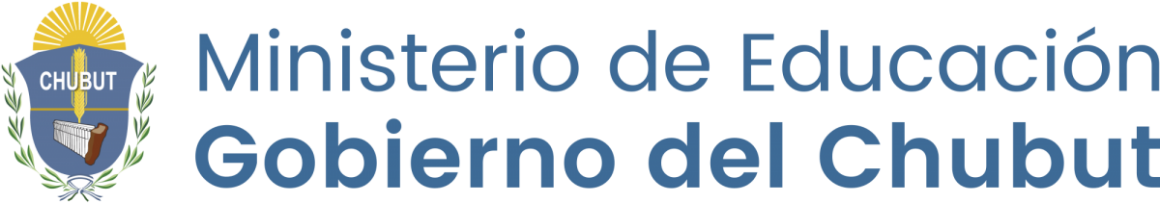 Dirección General de Educación SuperiorInstituto Superior de Formación Docente N° 803Puerto MadrynP R O G R A M A   2 024Carrera:Asignatura,                                                              Equipo DocenteFECHA: FIRMA DEL EQUIPO DOCENTE